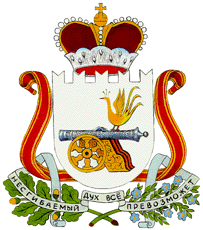 ГЛАВАМУНИЦИПАЛЬНОГО ОБРАЗОВАНИЯ НОВОСЕЛЬСКОГО  СЕЛЬСКОГО ПОСЕЛЕНИЯ СМОЛЕНСКОГО РАЙОНА СМОЛЕНКОЙ ОБЛАСТИПОСТАНОВЛЕНИЕот  13.01.2023 года                                                                                                         № 1В соответствии с пунктами 3.6-2и 3.6-3Указа Президента Российской Федерации от 15.06.92 № 632 «О мерах по реализации Закона Российской Федерации «О реабилитации репрессированных народов» в отношении казачества», приказом Федерального агентства по делам национальностей от 06.04.2020№ 45 «Об утверждении Типового положения о согласовании и утверждении уставов казачьих обществ» п о с т а н о в л я ю:1. Утвердить прилагаемое Положение о согласовании и утверждении уставов казачьих обществ, создаваемых (действующих) на территории Новосельского сельского поселения Смоленского района Смоленской области.2. Настоящее постановление подлежит обнародованию в соответствии с Уставом Новосельского сельского поселения Смоленского района Смоленской области.                                                                                                                    И.П.АндреюшкинУТВЕРЖДЕНОПостановлением Главы муниципального образования  
Новосельского сельского поселения 
Смоленского района Смоленской областиот 13.01.2023 № 1ПОЛОЖЕНИЕо согласовании и утверждении уставов казачьих обществ,создаваемых (действующих) на территорииНовосельского сельского поселения Смоленского района Смоленской области1. Настоящее Положение определяет перечень документов, необходимых для согласования и утверждения уставов казачьих обществ, создаваемых (действующих) на территории Новосельского сельского поселения Смоленского района Смоленской области (далее – муниципальное образование), сроки и порядок их представления и рассмотрения, порядок принятия решений о согласовании и утверждении уставов казачьих обществ.2. Глава муниципального образования Новосельского сельского поселения Смоленского района Смоленской области (далее – Глава муниципального образования) согласовывает уставы хуторских, станичных казачьих обществ, создаваемых (действующих) на территориях двух и более сельских поселений, входящих в состав муниципального образования «Смоленский район» Смоленской области. 3. Главой муниципального образования утверждаются уставы хуторских, станичных казачьих обществ, создаваемых (действующих) на территории Новосельского сельского поселения Смоленского района Смоленской области.4. Согласование уставов (создаваемых) действующих казачьих обществ осуществляется после:- принятия учредительным собранием (кругом, сбором) решения об учреждении казачьего общества;- принятия высшим органом управления казачьего общества решения об утверждении устава этого казачьего общества.5. Для согласования устава действующего казачьего общества атаман этого казачьего общества в течение 14 календарных дней со дня принятия высшим органом управления казачьего общества решения об утверждении устава данного казачьего общества направляет Главе муниципального образования представление 
о согласовании устава казачьего общества. К указанному представлению прилагаются:1) копии документов, подтверждающих соблюдение требований к порядку созыва и проведения заседания высшего органа управления казачьего общества, установленных главами 4 и 91 Гражданского кодекса Российской Федерации и иными федеральными законами в сфере деятельности некоммерческих организаций, а также уставом казачьего общества;2) копия протокола заседания высшего органа управления казачьего общества, содержащего решение об утверждении устава этого казачьего общества;3) устав казачьего общества в новой редакции. 6. Для согласования устава создаваемого казачьего общества лицо, уполномоченное учредительным собранием (кругом, сбором) создаваемого казачьего общества (далее – уполномоченное лицо), в течение 14 календарных дней со дня принятия учредительным собранием (кругом, сбором) решения об учреждении казачьего общества направляет Главе муниципального образования представление о согласовании устава казачьего общества. К указанному представлению прилагаются:1) копии документов, подтверждающих соблюдение требований к порядку созыва и проведения заседания учредительного собрания (круга, сбора) казачьего общества, установленных главами 4 и 91 Гражданского кодекса Российской Федерации и иными федеральными законами в сфере деятельности некоммерческих организаций;2) копия протокола учредительного собрания (круга, сбора), содержащего решение об утверждении устава казачьего общества;3) устав казачьего общества. 7. Указанные в пунктах 5 и 6 настоящего Положения копии документов должны быть заверены подписью атамана казачьего общества или уполномоченного лица. Документы (их копии), содержащие более одного листа, должны быть прошиты, пронумерованы и заверены подписью атамана казачьего общества или уполномоченного лица на обороте последнего листа в месте, предназначенном для прошивки.8. Документы, указанные в пунктах 5 и 6 настоящего Положения, в течение    3 рабочих дней со дня их поступления от атамана казачьего общества или уполномоченного лица передаются Главе муниципального образования для принятия решения о согласовании либо об отказе в согласовании устава казачьего общества.9. Принятие решения о согласовании либо об отказе в согласовании устава казачьего общества осуществляется Главой муниципального образования
в течение 14 календарных дней со дня поступления от атамана казачьего общества или уполномоченного лица документов, указанных в пунктах 5 и 6 настоящего Положения.10. Глава муниципального образования в течение 3 рабочих дней со дня принятия решения о согласовании либо об отказе в согласовании устава казачьего общества направляет атаману казачьего общества или уполномоченному лицу уведомление о согласовании устава казачьего общества или об отказе 
в согласовании устава  казачьего общества, с указанием основания, послужившего причиной для принятия указанного решения.11. Основаниями для отказа в согласовании устава действующего казачьего общества являются:1) несоблюдение требований к порядку созыва и проведения заседания высшего органа управления казачьего общества, установленных главами 4 и 91 Гражданского кодекса Российской Федерации и иными федеральными законами в сфере деятельности некоммерческих организаций, а также уставом казачьего общества;2) непредставление или представление неполного комплекта документов, предусмотренных пунктом 5 настоящего Положения, несоблюдение требований к их оформлению, порядку и сроку представления;3) наличие в представленных документах недостоверных или неполных сведений. Проверка достоверности сведений, содержащихся в представленных документах, осуществляется путем их сопоставления с информацией, полученной способами, разрешенными федеральным законодательством.12. Основаниями для отказа в согласовании устава создаваемого казачьего общества являются:1) несоблюдение требований к порядку созыва и проведения заседания учредительного собрания (круга, сбора) казачьего общества, установленных 
главами 4 и 91 Гражданского кодекса Российской Федерации и иными федеральными законами в сфере деятельности некоммерческих организаций;2) непредставление или представление неполного комплекта документов, предусмотренных пунктом 6 настоящего Положения, несоблюдение требований к их оформлению, порядку и сроку представления;3) наличие в представленных документах недостоверных или неполных сведений. Проверка достоверности сведений, содержащихся в представленных документах, осуществляется путем их сопоставления с информацией, полученной способами, разрешенными федеральным законодательством.13. Отказ в согласовании устава казачьего общества не является препятствием для повторного направления Главе муниципального образования представления 
о согласовании устава казачьего общества и документов, предусмотренных пунктами 5 и 6 настоящего Положения, при условии устранения оснований, послуживших причиной для принятия указанного решения.Повторное представление о согласовании устава казачьего общества и документов, предусмотренных пунктами 5 и 6 настоящего Положения, и принятие по этому представлению решения осуществляются в порядке, предусмотренном пунктами 7–12 настоящего Положения.Предельное количество повторных направлений представления о согласовании устава казачьего общества и документов, предусмотренных пунктами 5 и 6 настоящего Положения, не ограничено.14. Для утверждения устава действующего казачьего общества атаман этого казачьего общества в течение 5 календарных дней со дня получения согласованного устава казачьего общества направляет Главе муниципального образования представление об утверждении устава казачьего общества. К указанному представлению прилагаются:1) копии документов, подтверждающих соблюдение требований к порядку созыва и проведения заседания высшего органа управления казачьего общества, установленных главами 4 и 91 Гражданского кодекса Российской Федерации и иными федеральными законами в сфере деятельности некоммерческих организаций, а также уставом казачьего общества;2) копия протокола заседания высшего органа управления казачьего общества, содержащего решение об утверждении устава этого казачьего общества;3) копии писем о согласовании устава казачьего общества должностными лицами;4) устав казачьего общества на бумажном носителе и в электронном виде.15. Для утверждения устава создаваемого казачьего общества уполномоченное лицо в течение 5 календарных дней со дня получения согласованного устава казачьего общества направляет Главе муниципального образования представление об утверждении устава казачьего общества. К указанному представлению прилагаются:1) копии документов, подтверждающих соблюдение требований к порядку созыва и проведения заседания учредительного собрания (круга, сбора) казачьего общества, установленных главами 4 и 91 Гражданского кодекса Российской Федерации и иными федеральными законами в сфере деятельности некоммерческих организаций;2) копия протокола учредительного собрания (круга, сбора), содержащего решение об утверждении устава казачьего общества;3) копии писем о согласовании устава казачьего общества должностными лицами;4) устав казачьего общества на бумажном носителе и в электронном виде.16. Указанные в пунктах 14и15 настоящего Положения копии документов должны быть заверены подписью атамана казачьего общества или уполномоченного лица. Документы (их копии), за исключением документов в электронном виде, содержащие более одного листа, должны быть прошиты, пронумерованы и заверены подписью атамана казачьего общества или уполномоченного лица на обороте последнего листа на месте прошивки.17. Документы, указанные в пунктах 14 и 15 настоящего Положения, 
в течение 3 рабочих дней со дня их поступления от атамана казачьего общества или уполномоченного лица передаются Главе муниципального образования для принятия решения об утверждении либо об отказе в утверждении устава казачьего общества.18. Принятие решения об утверждении либо об отказе в утверждении устава казачьего общества осуществляется Главой муниципального образования в течение 30 календарных дней со дня поступления от атамана казачьего общества или уполномоченного лица документов, указанных в пунктах 14 и 15 настоящего Положения.19. Глава муниципального образования в течение 3 рабочих дней со дня принятия решения об утверждении либо отказе в утверждении устава казачьего общества направляет атаману казачьего общества или уполномоченному лицу уведомление об утверждении устава казачьего общества либо об отказе 
в утверждении устава казачьего общества, с указанием основания, послужившего причиной для принятия указанного решения.20. Принятие решения об утверждении устава казачьего общества оформляется правовым актом Главы муниципального образования, который направляется атаману казачьего общества или уполномоченному лицу совместно с уведомлением об утверждении устава казачьего общества.21. На титульном листе утверждаемого устава казачьего общества указываются:слово УСТАВ (прописными буквами) и полное наименование казачьего общества;год принятия учредительным собранием (кругом, сбором) решения об учреждении казачьего общества – для создаваемого казачьего общества либо год принятия высшим органом управления казачьего общества решения об утверждении устава этого казачьего общества в утверждаемой редакции – для действующего казачьего общества (печатается выше границы нижнего поля страницы и выравнивается по центру);гриф утверждения, состоящий из слова УТВЕРЖДЕНО (без кавычек и прописными буквами) и реквизитов правового акта, которым утверждается устав казачьего общества (располагается в правом верхнем углу титульного листа устава казачьего общества);гриф согласования, состоящий из слова СОГЛАСОВАНО (без кавычек и прописными буквами), наименования должности, инициалов и фамилии лица, согласовавшего устав казачьего общества, реквизитов письма о согласовании устава казачьего общества (располагается в правом верхнем углу титульного листа устава казачьего общества под грифом утверждения; в случае согласования устава несколькими должностными лицами грифы согласования располагаются вертикально под грифом утверждения с учетом очередности согласования, при большом количестве – на отдельном листе согласования).22. Основаниями для отказа в утверждении устава действующего казачьего общества являются:1) несоблюдение требований к порядку созыва и проведения заседания высшего органа управления казачьего общества, установленных Гражданским кодексом Российской Федерации и иными федеральными законами в сфере деятельности некоммерческих организаций, а также уставом казачьего общества;2) непредставление или представление неполного комплекта документов, предусмотренных пунктом 14 настоящего Положения, несоблюдение требований к их оформлению, порядку и сроку представления;3) наличие в представленных документах недостоверных или неполных сведений. Проверка достоверности сведений, содержащихся в представленных документах, осуществляется путем их сопоставления с информацией, полученной от компетентных органов или организаций, выдавших документ (документы), а также полученной иными способами, разрешенными федеральным законодательством.23. Основаниями для отказа в утверждении устава создаваемого казачьего общества являются:1) несоблюдение требований к порядку созыва и проведения заседания учредительного собрания (круга, сбора) казачьего общества, установленных Гражданским кодексом Российской Федерации и иными федеральными законами 
в сфере деятельности некоммерческих организаций;2) непредставление или представление неполного комплекта документов, предусмотренных пунктом 15 настоящего Положения, несоблюдение требований к их оформлению, порядку и сроку представления;3) наличие в представленных документах недостоверных или неполных сведений. Проверка достоверности сведений, содержащихся в представленных документах, осуществляется путем их сопоставления с информацией, полученной 
от компетентных органов или организаций, выдавших документ (документы), а также полученной иными способами, разрешенными федеральным законодательством.24. Отказ в утверждении устава казачьего общества не является препятствием для повторного направления Главе муниципального образования представления об утверждении устава казачьего общества и документов, предусмотренных 
пунктами 14 и 15 настоящего Положения, при условии устранения оснований, послуживших причиной для принятия указанного решения.Повторное представление об утверждении устава казачьего общества и документов, предусмотренных пунктами 14 и 15настоящего Положения, и принятие по этому представлению решения осуществляются в порядке, предусмотренном пунктами 16–23 настоящего Положения.Предельное количество повторных направлений представления об утверждении устава казачьего общества и документов, предусмотренных 
пунктами 14 и 15 настоящего Положения, не ограничено.Об утверждении Положения о согласовании и утверждении уставов казачьих обществ, создаваемых (действующих) на территории Новосельского сельского поселения Смоленского района Смоленской области